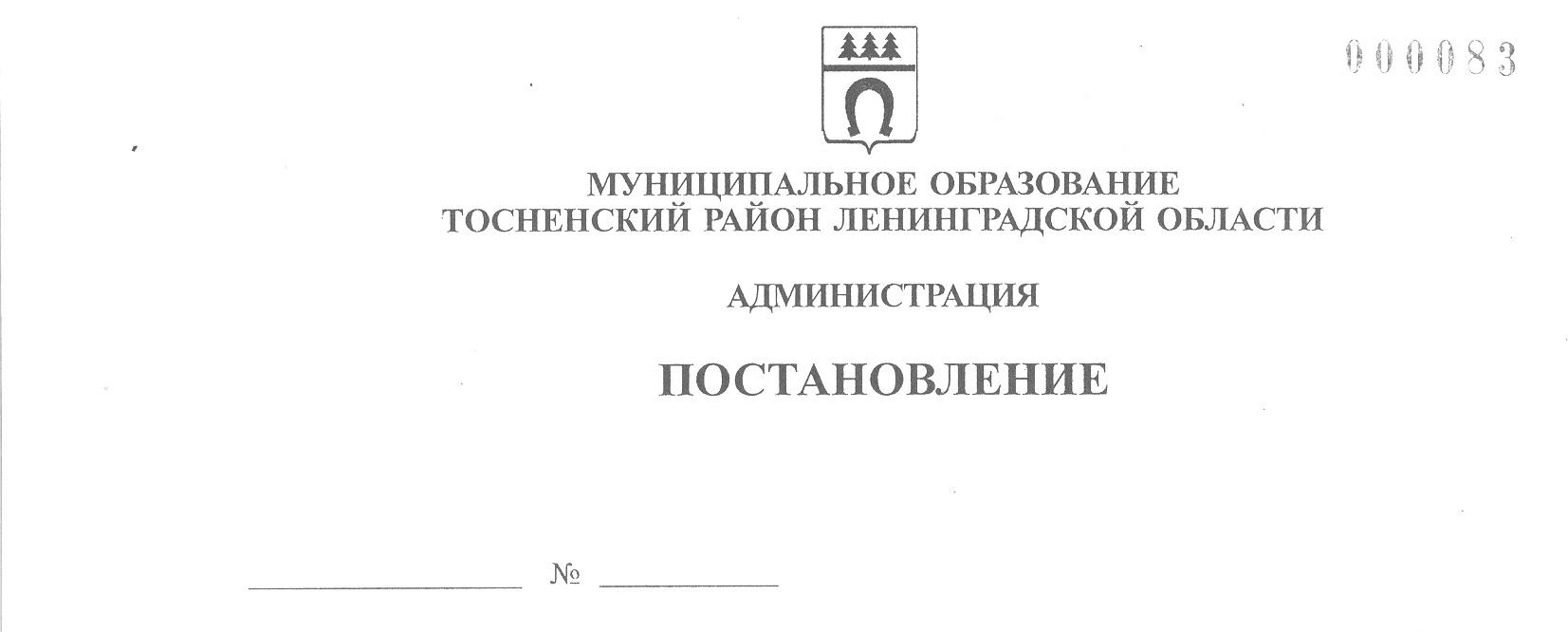 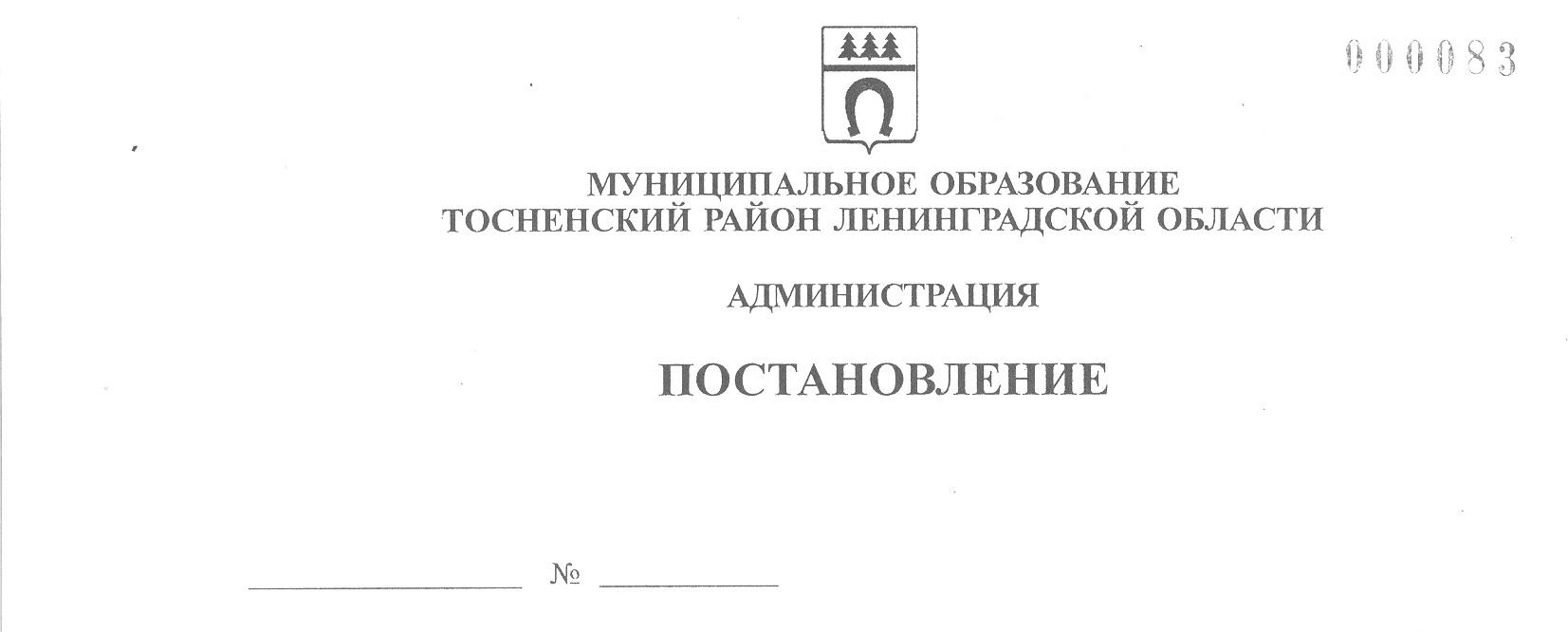 11.05.2022                                   1627-паОб утверждении состава конкурсной комиссии по проведению конкурса на звание «Лучший инспектор по делам несовершеннолетних ОМВД России по Тосненскому району Ленинградской области» В соответствии с Федеральным законом от 06.10.2003 № 131-ФЗ «Об общих принципах организации местного самоуправления в Российской Федерации», муниципальной программой «Безопасность муниципального образования Тосненский район Ленинградской области», утвержденной постановлением администрации муниципального образования Тосненский район Ленинградской области от 19.12.2018 № 3183-па (с изменениями, внесенными постановлениями администрации муниципального образования Тосненский район Ленинградской области от 03.12.2019 № 2152-па, от 24.03.2020 № 523-па, от 15.12.2020 № 2462-па, от 28.07.2021 № 1706-па, от 28.12.2021 № 3140-па, от 29.12.2021 № 3149-па), Положением по проведению конкурса на звание «Лучший инспектор по делам несовершеннолетних ОМВД России по Тосненскому району Ленинградской области», утвержденным постановлением администрации муниципального образования Тосненский район Ленинградской области от 05.05.2022 № 1575-па, в целях укрепления законности, правопорядка и обеспечения безопасности граждан на территории муниципального образования Тосненский район Ленинградской области администрация муниципального образования Тосненский район Ленинградской областиПОСТАНОВЛЯЕТ:1. Утвердить состав конкурсной комиссии по проведению конкурса на звание «Лучший инспектор по делам несовершеннолетних ОМВД России по Тосненскому району Ленинградской области» (приложение).2. Отделу правопорядка и безопасности, делам ГО и ЧС администрации муниципального образования Тосненский район Ленинградской области направить в пресс-службу комитета по организационной работе, местному самоуправлению, межнациональным и межконфессиональным отношениям администрации муниципального образования Тосненский район Ленинградской области настоящее постановление для обнародования в порядке, установленном Уставом муниципального образования Тосненский муниципальный район Ленинградской области.3. Пресс-службе комитета по организационной работе, местному самоуправлению, межнациональным и межконфессиональным отношениям администрации муниципального образования Тосненский район Ленинградской области обнародовать настоящее постановление в порядке, установленном Уставом муниципального образования Тосненский муниципальный район Ленинградской области.4. Признать утратившими силу:4.1. Постановление администрации муниципального образования Тосненский район Ленинградской области от 10.10.2017 № 2802-па «Об утверждении Состава комиссии по проведению конкурса на звание «Лучший участковый уполномоченный полиции ОМВД России по Тосненскому району ЛО» и «Лучший инспектор по делам несовершеннолетних ОМВД России по Тосненскому району ЛО».4.2. Постановление администрации муниципального образования Тосненский район Ленинградской области от 07.09.2018 № 2217-па «О внесении изменений в Состав комиссии по проведению конкурса на звание «Лучший участковый уполномоченный полиции ОМВД России по Тосненскому району ЛО» и «Лучший инспектор по делам несовершеннолетних ОМВД России по Тосненскому району ЛО». 4.3. Постановление администрации муниципального образования Тосненский район Ленинградской области от 29.07.2021 № 1727-па «О внесении изменений в состав комиссии по проведению конкурса на звание «Лучший участковый уполномоченный полиции ОМВД России по Тосненскому району ЛО» и «Лучший инспектор по делам несовершеннолетних ОМВД России по Тосненскому району ЛО».5. Контроль за исполнением  настоящего постановления возложить на заместителя главы администрации муниципального образования Тосненский район Ленинградской области по безопасности Цая И.А.6. Настоящее постановление вступает в силу со дня его принятия.Глава администрации                                                                            А.Г. КлементьевПрошкин Андрей Евгеньевич, 8(81361)2160413-гаПриложение к постановлению администрациимуниципального образованияТосненский район Ленинградской областиот 11.05.2022    № 1627-паСОСТАВконкурсной комиссии по проведению конкурса на звание «Лучший инспектор по делам несовершеннолетних ОМВД России по Тосненскому району Ленинградской области» Председатель  конкурсной комиссии: Цай Игорь Александрович, заместитель главы администрации муниципального образования Тосненский район Ленинградской области по безопасности. Заместитель председателя конкурсной комиссии: Сюткин Александр Васильевич, начальник отдела правопорядка и безопасности, делам ГО и ЧС администрации муниципального образования Тосненский район Ленинградской области.Секретарь конкурсной комиссии: Прошкин Андрей Евгеньевич, ведущий специалист отдела правопорядка и безопасности, делам ГО и ЧС администрации муниципального образования Тосненский район Ленинградской области.Члены конкурсной комиссии:Беляев Николай Васильевич– врио заместителя начальника полиции по ООП ОМВД России по Тосненскому району Ленинградской области;Малышева Татьяна Викторовна– главный специалист сектора по работе с административной комиссией администрации муниципального образования Тосненский район Ленинградской области;Сергеев Игорь Анатольевич– депутат совета депутатов муниципального образования Тосненский район Ленинградской области;Уткин Алексей Иванович– глава администрации Лисинского сельского поселения Тосненского муниципального района Ленинградской области;Шваб Юрий Леонидович– главный специалист-юрист отдела правопорядка и безопасности, делам ГО и ЧС администрации муниципального образования Тосненский район Ленинградской области